Практикум по решению математических задач повышенного уровня сложности.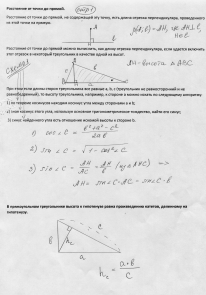 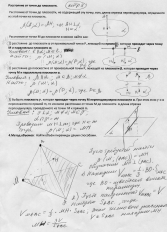 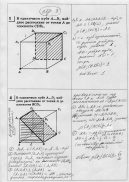 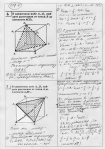 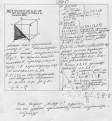 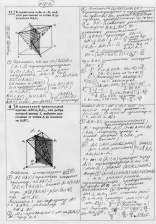 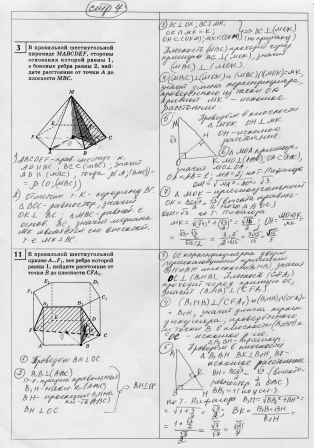 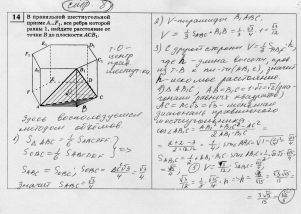 Домашняя работа  «Расстояние от точки до плоскости»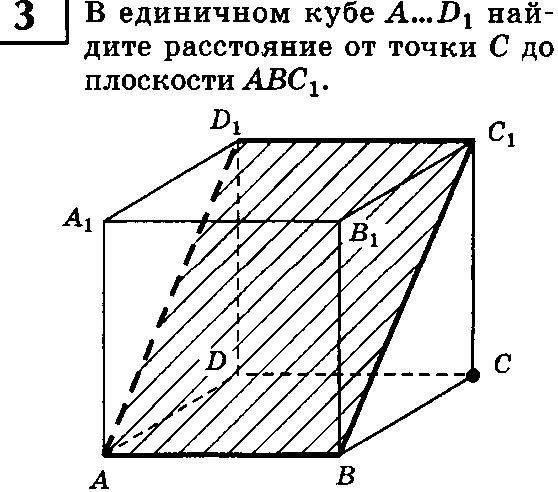 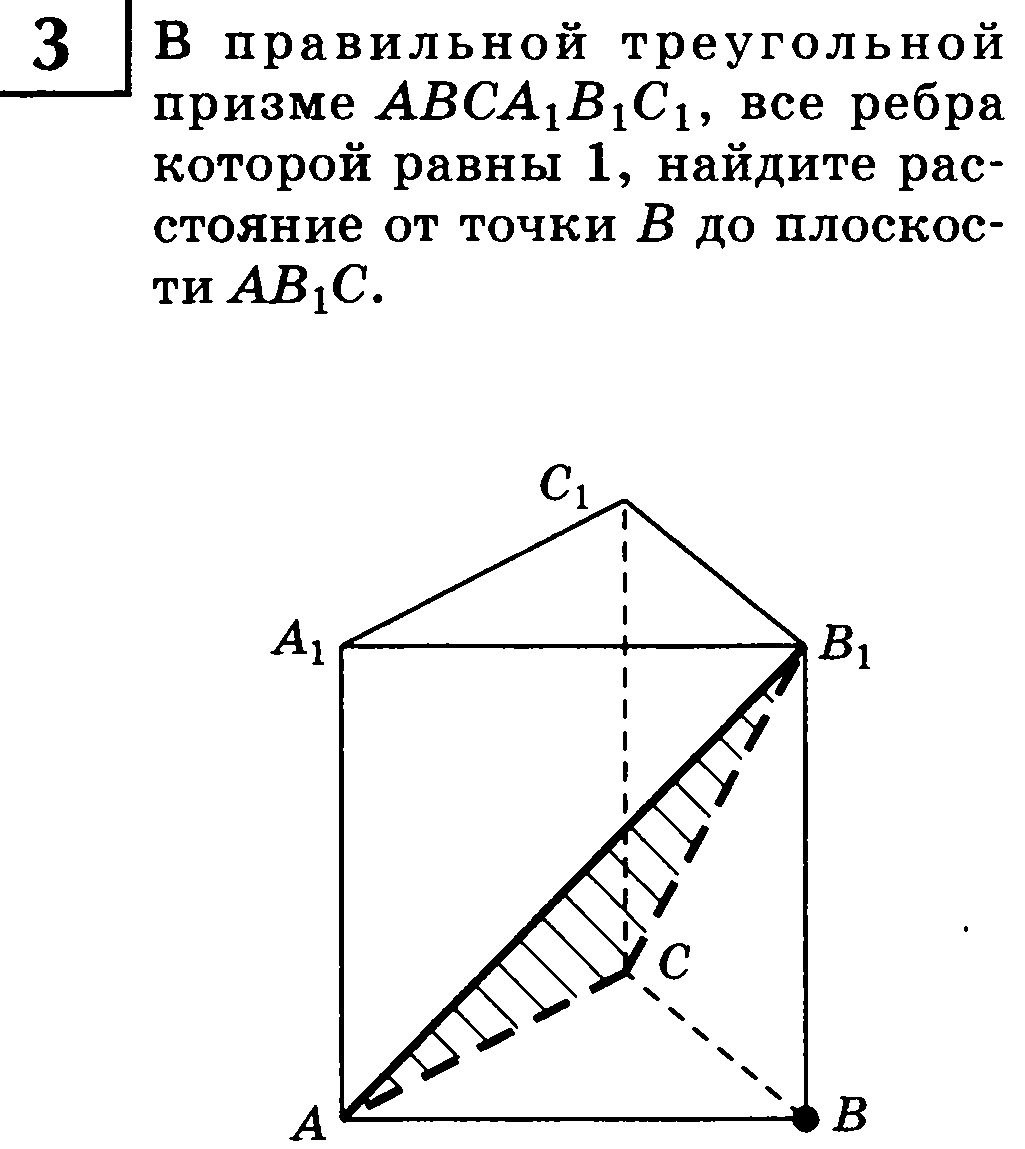 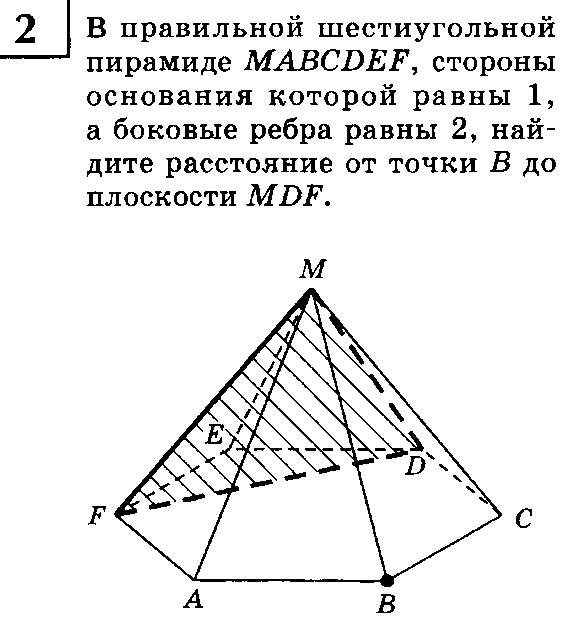 15. В кубе А…D1, с длиной ребра 4 найдите расстояние от точки С1 до плоскости АВ1С